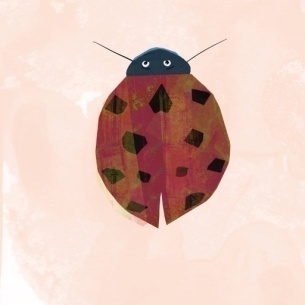 PROGRAM ZAJĘĆ Z J. ANGIELSKIEGO BIEDRONKI  MARZEC: (Unit 6)Toys (zabawki)Zwroty: Can I have... ? (Czy mogę dostać...?)What’s your favouritve toy? (jaka jest twoja ulubiona zabawka?)Słówka: teddy (miś pluszowy), car (samochód), doll (lalka), dinosaur (dinozaur), bike (rower), ball (piłka), scooter (hulajnoga), truck (ciężarówka), jigsaw (puzle), robot.Serdecznie zachęcamy do pobierania piosenek i plików audio z j. angielskiego!  Foldery, wraz ze wskazówkami nt. samodzielnej pracy w domu, są dostępne na stronie:www.english.info.pl